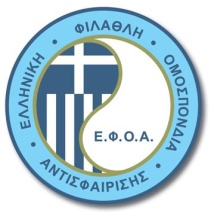 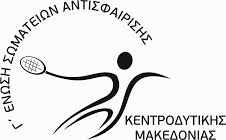 ΑΙΤΗΣΗ ΣΥΜΜΕΤΟΧΗΣΣΕΜΙΝΑΡΙΟ ΠΙΣΤΟΠΟΙΗΣΗΣ ΕΠΙΔΙΑΙΤΗΤΩΝΔευτέρα 21 Μαρτίου 2022ΒέροιαΣτοιχείαΕπώνυμο: ________________________Όνομα: __________________________Διεύθυνση κατοικίας: ______________________________________________Τ.Κ:_______ Πόλη:__________________________Τηλ. Κινητό: _______________________________ E-mail: ___________________________________Ημερομηνία γέννησης: _____________________Έτος – Τόπος και εισηγητής Σχολής National School ή LEVEL 1 που λάβατε το δίπλωμα:____________________________________________________________________________________________________________________________________________________________________________Ημερομηνία :Αποστολή στο e-mail Γ΄ Ένωσης : gesoakedm@gmail.com